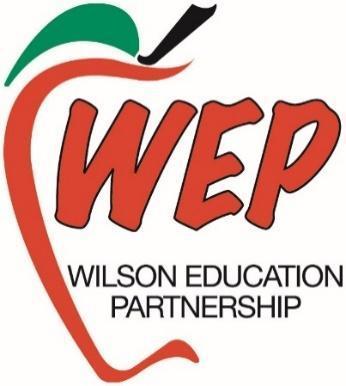 Wilson Education PartnershipCommunity Leadership ScholarshipAward Amounts: For 2024 we will award a $1,000 scholarship to a student at Beddingfield, Hunt, Fike, WAAT and WECA.Eligibility: Any senior planning to attend a 2 or 4 year college/technical program.Qualification: To qualify for a WEP Scholarship, the student should:be a volunteer in community/charitable activities have a minimum weighted GPA of 3.0have a leadership position in a school activityPlease submit the following: (review for grammar, spelling and clarity)WEP application Essay (typed - a page or less)  What leadership qualities make you deserving of the WEP Scholarship? How do you think these qualities will help you accomplish your future goals?Type the following, in bullet form, separated by categoryHigh School activitiesCommunity/Charity Volunteer ActivitiesLeadership PositionsWork ExperienceLetter of recommendation from a community or charitable organization representative where you have volunteered – not a school representative or club advisor (church is acceptable)Applications and supporting documents must be emailed as one pdf file by March 15, 2024 to rwilliams@wilsonedpartnership.com. No paper copies or alternate formats will be considered.Please direct any questions to WEP Executive Director, Robin Williams, at rwilliams@wilsonedpartnership.com.WEP ApplicationPlease complete the following information:Name ________________________________________________Street Address _____________________________________Cell Phone____________ Home Telephone__________

Email Address__________________________
 High School _________________ Where will you be attending college? _________________________--------------------------------------------------------------------------------------------------------------------Grade Point Verification Form Please have your counselor fill out the following information. ________________ has a minimum weighted grade point average of 3.0.           Student NameCounselor Signature________________ Date_____________